Чмутина Анастасия Максимовна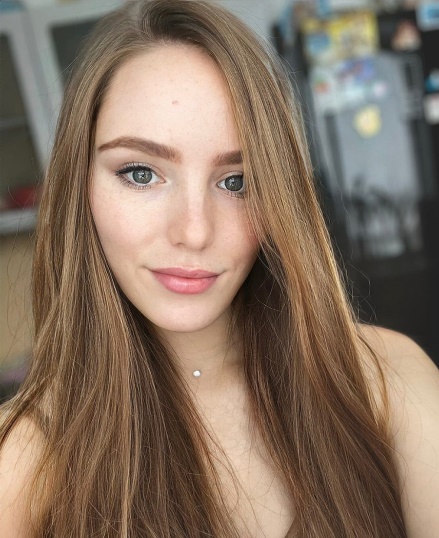 ОСНОВНАЯ ИНФОРМАЦИЯ:          Дата рождения 18.03.2001          Семейное положение: ЗамужемМесто жительства: г. Хабаровск. Воронежское шоссе 13/2кв.16                                                                                                                         Телефон: 89143737728                                            ФотоE-mail: anastasiacmutina822@gmail.comЦЕЛЬ: Соискание должности менеджера ОБРАЗОВАНИЕ:ДОПОЛНИТЕЛЬНОЕ ОБРАЗОВАНИЕ:Период обученияНазвание учебного учрежденияСпециальность/ПрофессияСпециальность/Профессия2017-2022Краевое государственное автономное профессиональное образовательное учреждение«Хабаровский технологический колледж» Краевое государственное автономное профессиональное образовательное учреждение«Хабаровский технологический колледж» Менеджер по туризмуНазвание пройденного курсаНазвание организации преподававшей курсыГод окончанияКурсы «Менеджера по туризму»Хабаровский технологический колледж г. ХабаровскОктябрь 2017.гОпыт работы,Практика:Данные о курсовых и дипломных работах: Курсовая работа «Проблемы и перспективы развития сельского туризма в Хабаровском крае»Курсовая работа «Анализ развития въездного туризма на Дальний восток»Дипломная работа «Хабаровский краеведческий музей имени Н.И. Градекова, как культурно-исторический центр города»Профессиональные навыки:-Владение ПК на уровне продвинутый пользователь;-Знание: Microsoft Office Word, Excel, PowerPoint, Access;-Создание турпродукта;-Оценка туристического рынка;-Выявление и анализированние качества турпродукта;-Расчет стоимости турпродукта;-Оформление необходимых документов.Дополнительные навыки:-Быстрая обучаемость;-Умение решать конфликтные ситуации;-Умение работать в коллективе;-Навыки делового общения;-Клиентоориентированность. Личные качества:-Интеллигентность-Пунктуальность-Отзывчивость -Трудолюбие-Ответственность-Стрессоустойчивость-Коммуникабельность-Энергичная-Грамотная письменная и устная речь-Стремление к личностному и профессиональному ростуНа размещение в бланке данных резюме выпускников на сайте колледжа моей персональной информации и фото СОГЛАСЕН(НА)На размещение в бланке данных резюме выпускников на сайте колледжа моей персональной информации и фото СОГЛАСЕН(НА)